Процесс формирования эмоционально-чувственного отражения мира в эстетическом развитии дошкольников в сегодняшней образовательной ситуации выступает на первый план. Ребёнок оценивает любое явление с позиции его эмоциональной ценности. Ориентация ребенка-дошкольника на ценности мировой музыкальной и художественной классики играет огромную роль в развитии эмоциональной сферы. Развитие эмоций, интересов, мышления, воображения, вкусов ребёнка на основе шедевров классической музыки, живописи и поэзии, способствует формированию основы его музыкально-эстетического сознания и общей духовной культуры в целом. Комплексное использование видов искусств помогает выявлению тематического единства, поиску общих изобразительно-выразительных элементов, объединяющих разные художественные направления, нахождение соответствий между средствами выразительности в разных видах искусств с помощью объединяющего начала – художественного слова. Становление музыкально-эстетического и художественного сознания детей, развитие их способности к эстетическим переживаниям - актуальнейшая задача сегодняшнего дня. 	Понимание дошкольного образования как активизации работы души ребёнка заставляет нас искать новые пути приобщения дошкольников к произведениям мировой и художественной классики, выбирать более эффективные средства обучения и воспитания на основе современных методов и новых интегрированных технологий. Одним из перспективных инновационных методов, способствующих решению этой проблемы, является проектный метод, использование которого предполагает интеграцию (взаимопроникновение видов искусств) на основе единого проекта. Кроме того, использование проектного метода в музыкально-эстетическом воспитании дошкольников способствует развитию образовательного учреждения, гармонизации отношений педагогов, воспитанников и их родителей.	Давно доказано, что именно в дошкольном возрасте формируются эталоны красоты, накапливается тот опыт деятельности, от которого во многом зависит его последующее эстетическое восприятие искусства и окружающего мира. Поэтому так важно воспитывать детей на шедеврах мирового искусства, постоянно расширять их представление о красоте музыки, живописи и поэзии. Важно включить в этот процесс и родителей, которых необходимо убедить, что только заинтересованностью можно добиться успеха в музыкально-эстетическом и художественном образовании детей. Работа с родителями – одно из важных направлений воспитательно-образовательной работы в ДОУ.  Родители, хорошо зная своего ребёнка, его характер, увлечения, склонности и найдя нужный подход, могут заинтересовать его произведениями искусства, постоянно обогащать впечатлениями, используя такие средства воздействия как слушание музыки, чтение книг, рассказывание сказок, рассматривание репродукций картин и т.д.	В соответствии с задачами по художественно-эстетическому воспитанию дошкольников, нужно научить детей  слышать, видеть, понимать. 	Взаимодействие различных видов искусства (музыка-живопись, музыка- литература, литература-живопись и др.) и художественной деятельности детей  в едином образовательном пространстве дошкольного образовательного учреждения даёт больше возможностей и открывает новый путь в ходе реализации проектного метода. Особенно популярным становится детский театр. Он, как центр притяжения, стягивает все виды искусства в одно целое и предоставляет для тёплой встречи своё «компромиссное пространство» Об общности детской игры и театра говорить излишне. В душе каждого ребёнка таится желание свободной театрализованной игры, в которой он воспроизводит знакомые литературные сюжеты и сцены из окружающей действительности.	Введение ребёнка в мир искусства и эстетического познания мира, через интеграцию различных видов искусства – учебно-воспитательный процесс, обеспечивающий оптимальные условия для полноценного развития детей. Проектный метод с использованием интеграции - один из важных путей повышения качества художественно-эстетического образования, его обновления, эффективности развития личности ребёнка, сохранения психического здоровья и свободного пространства детства. Проектная деятельность усиливает эстетические эмоции, активизирует развитие ассоциативного мышления, воображения, помогает осваивать искусство перевоплощения, вхождения в образ, а также стимулирует самостоятельность и ответственность у детей дошкольного возраста.Проектный метод в музыкально-эстетическом воспитании дошкольников	Автором и организатором проектной деятельности в музыкально-эстетическом воспитании дошкольников сам ребёнок быть ещё не может. Он нуждается в помощи взрослых, которые способны понять его интересы, его склонности и желания, принять их. Мы, взрослые, помогаем ребёнку увидеть и зафиксировать проблему, сформулировать задачи, актуализировать свой опыт (в частности, ответить на вопросы: «Что я уже знаю об том? Что хочу узнать?). По ходу решения поставленных задач взрослый помогает детям находить необходимые средства и способы решения, знакомит детей с новыми, ещё не известными им. Опираясь на помощь взрослых, дети организуют поиск этого решения и, наконец, проводят рефлексию.  Чрезвычайно важно, чтобы взрослые не делали ничего такого, что дети в состоянии сделать сами, чтобы у детей были все возможности проявить максимум самостоятельности, инициативы, творчества.	В  развивающем пространстве детского сада дети создают игры, придумывают сказки, загадки, моделируют костюмы, сочиняют музыкальные произведения. Накапливая творческий опыт, при поддержке взрослых они становятся участниками исследовательских, творческих, приключенческих, игровых, практико-ориентированных проектов. Проектная деятельность нужна для того, чтобы развить в ребёнке личную позицию, его «самость».	Работа над музыкально-эстетическим проектом включает составление обоснованного плана действий, который формируется и уточняется на протяжении всего периода, проходит несколько этапов:		1) постановка цели; 	2) поиск форм реализации проекта;	3) разработка содержания всего учебно-воспитательного процесса на основе 	тематики проекта;	4) организация развивающей, познавательной, предметной  среды;	5) определение направлений поисковой и практической деятельности;	6) организация совместной (с педагогами, родителями и детьми) творческой, 	поисковой и практической деятельности;	7) работа над частями проекта, коррекция;	8) коллективная реализация проекта, его демонстрация.	Основная цель музыкально-эстетического проекта - формирование у детей основ музыкальной, художественной и  эстетической культуры, создание богатого внутреннего мира ребёнка, развитие творческого потенциала детей в различных видах деятельности.	Задачи:                                                                      обеспечение эмоционально-психологического благополучия и здоровья детей;формирование музыкально-эстетического сознания;накопление ребёнком опыта восприятия искусства;обогащение словаря детей;развитие творческого воображения;развитие  ассоциативного мышления;активизация проявлений творчества.развитие коммуникативности.	Принципы реализации проектов: системность; сезонность; учёта возрастных особенностей; интеграция; координации деятельности педагогов;преемственности взаимодействия с ребёнком в условиях ДОУ и семье. 	Метод проектной деятельности в музыкально-эстетическом воспитании можно использовать, начиная со второй младшей группы. В три года ребёнок воспринимает окружающий мир через игру, поэтому очень важно, чтобы краски, звуки пришли к нему как увлекательный игровой материал. Для этого возраста уместны игровые типы проектов, с тематикой  сказки-игры. Это проекты:	-  «Как играть с музыкой»:	- «Игры-путешествия в различные сказки», связанные со звуком, цветом, 		   эмоциональным настроением;	В средней группе образное мышление ребёнка позволяет ему включиться в творческие проекты:	- «Театр сказки» (придумывание сказки на основе музыкальных 	интонаций и 	   художественных иллюстраций)	-  театрализованные игры (по выбору);	-  настольные театры.	В старшей группе ребёнок способен находить общность эмоционального состояния образа в музыкальном произведении, в произведении изобразительного искусства и литературном произведении. Это возраст, когда начинает развиваться ассоциативно-образное мышление. Здесь можно использовать проекты:	- «Встречи в музыкальной гостиной»;	- «Времена года»	-  музыкальная сказка (по выбору).	В подготовительной группе задачи становятся сложнее и возможности ребёнка позволяют ему принять участии в таких проектах как:	- «Путешествие в цветомузыкальное пространство»;	- «Сказка в музыке».	Названные проекты дают детям применить полученные знания, проявить творчество в различных видах музыкально-эстетической деятельности. Для каждого проекта характерны свои  цели, задачи, формы работы. Работа по формированию у детей интереса к поиску, развитию творчества, инициативы, положительного отношения к занятиям начинается с выявления уровня их знаний и интересов, коммуникативности, степени сформированности практических умений и навыков, художественно-речевой деятельности. Для этого разрабатывается диагностический инструментарий отслеживания уровней музыкальности детей, их эмоционально-ценностного отношения к музыке. 	 В ходе реализации проекта используются перспективные планы работы над музыкальными спектаклями в сочетании с занятиями художественно-эстетического цикла, интегрированные занятия, на которых дети могут прослушать музыкальные произведения, рассмотреть иллюстрации художников, передать свои впечатления через творческую деятельность. Это помогает им нагляднее и эффективнее сопоставить свои наблюдения и представления об окружающем мире с изучаемыми художественными и музыкальными произведениями. 	Работа над проектами музыкально-эстетического цикла имеет большое значение для развития познавательных интересов ребёнка. Через объединение различных областей знаний формируется целостное видение картины окружающего мира. Коллективная работа детей даёт им возможность проявить себя в различных видах ролевой деятельности. Общее дело развивает коммуникативные и нравственные качества.	Смысл музыкально-эстетической проектной деятельности заключается в том, что она помогает связать обучение с жизнью, формирует навыки исследовательской деятельности, развивает познавательную активность, самостоятельность, творчество, умение планировать, работать в коллективе. Такие качества способствуют успешному обучению детей в школе	Работа по проектам художественно-эстетического направления органично вписывается в педагогический процесс детского сада и на практике показывает своё преимущество и эффективность.Педагогический проект«Сказка в музыке, как средство развития музыкально-творческого потенциала старших дошкольников»                                                                                Сугробы в сумерки упали,                                                                                     На окнах выткалась парча.                                                                                          Рисуя тени на рояле,                                                                               Играет пламенем свеча. В уютной комнате все вместе                                                                                  При этом маленьком огне Тихонько петь мы будем песни И сказки слушать в тишине…	(А.Н.Майков)Творческое название проекта:   «Изобразительная сила музыки»Участники проекта: дети подготовительной группы (6-7 лет)Аннотация проекта:тип проекта: творческий, коллективный;доминирующая в проекте деятельность: восприятие музыки;направленность деятельности: воспитательно-образовательная,               художественно-эстетическая;число участников проекта: дети старшей группы (22 человека),                 родители (22 человека), воспитатели (2 человека); преподаватель ИЗО,     педагог-психологсроки проведения: 2013-2015 годы;характер контактов: в рамках ДОУ.Актуальность проектаЧто характеризует человека прежде всего? Конечно же, его культура, в формировании которой огромную роль играет музыкально-эстетическое воспитание. Поэтому формирование основ музыкальной культуры, а через нее и художественной, и эстетической – актуальнейшая задача сегодняшнего дня.  Жанр сказки наиболее доступен для восприятия детям дошкольного возраста, а язык сказки  близок и понятен. Между музыкальной и речевой интонацией много общего.  Тема «Сказка в музыке» обладает мощным ресурсом для прочувствованного и осознанного восприятия музыки, постижения выразительного смысла ее языка в сравнении с языками других искусств,  дает возможность выразить свои впечатления в различных проявлениях творчества. А главное, она приоткрывает детям дверь в храм искусства, называемый театром.	Образование лишь тогда имеет смысл, когда обращено не только к голове, но к существу ребенка, к его внутреннему миру. Музыкальная сказка полностью отвечает этому требованию. Она:развивает музыкальное восприятие, воображение, образную речь детей, побуждает их сочинить «свою» сказку, рассказанную музыкой, опираясь на смену интонаций;развивает представления детей о связи музыкальных и речевых интонаций, о близости средств выражения речи и музыки;дает возможность сравнивать произведения с одинаковыми названиями, понимать, какую сказку рассказывает музыка: добрую, сердитую, злую; помогает различать смену настроений, образов в одной сказке;развивает умение выразительно передавать музыкальные образы в рисунке, творческих заданиях, инструментовке, в инсценировании сказок;дети без усилий запоминают учебный материал, предложенный в игровой сказочной форме, и настойчиво ждут продолжения.     Дошкольники имеют огромный творческий потенциал в музыкально-театральной деятельности, однако для реализации этого потенциала требуется создание определенных условий.Основные противоречиямежду потребностями детей в чистой, доброй и волшебной музыкальной сказке и содержанием современной детской музыкальной индустрии;между требованиями  к уровню музыкально-эстетического воспитания дошкольников и программно-методическими средствами, обеспечивающими заданный уровень подготовки;между необходимостью активно использовать современные методики и технологии в процессе музыкально - эстетического воспитания детей в ДОУ и уровнем готовности дошкольников к данному виду деятельности;между уровнем современных подходов к проблеме музыкально-эстетического воспитания детей и его отражением в традиционной программе; между уровнем современных средств ТСО и слабой материально – технической базой ДОУ.Гипотеза проекта	Если создать благоприятные условия для использования     сказки в музыкальной деятельности, то возможно увлекательной игровой формой и интересным сюжетом сказки:развить более глубокое эмоциональное восприятие музыки;выработать более совершенные умения и навыки исполнительства;расширить возможности умений выражать переживания музыки с помощью освоенных детьми представлений и творческих способов действий (в пении, музыкально-ритмических движениях, игре на детских  музыкальных инструментах).   Цель проекта	Создание условий для формирования у детей основ музыкальной, художественной и  эстетической культуры, для развития творческого потенциала детей в различных видах деятельности на основе внедрения темы «Сказка в музыке».Задачи проектной деятельностиТеоретически обосновать тему «Сказка в музыке», как способ ознакомления с классической музыкой, развития представлений детей о связи речевых и музыкальных интонаций, творческого воображения;приобрести практические знания и умения по внедрению данной темы в воспитательно-образовательный процесс ДОУ, выявить стиль взаимодействия с детьми «внутри» темы «Сказка в музыке»;проследить динамику формирования творческой активности и развития эмоциональной сферы у воспитанников старшего дошкольного возраста;разработать модель организации работы по теме «Сказка в музыке» в образовательном процессе ДОУ для детей 5-7лет.Предполагаемые результатыСформированность эмоционально-оценочного отношения к музыке. Развитое образное мышление и творческое воображение.Повышенный  уровень интереса к различным формам музыкальной деятельности.Получение первого опыта самооценки.Творческое самовыражение воспитанников.Предмет исследованияпедагогические условия, необходимые для эффективного использования темы «Сказка в музыке» для развития потенциальных музыкально-творческих возможностей детей  старшей - подготовительной группыОсновные методы проектаИзучение и анализ психолого-педагогической, методической, музыкальной  литературы и нормативных документов по проблеме.Изучение передового педагогического опыта по использованию технологии слушания музыкальных классических произведений.Моделирование и проектирование работы по теме «Сказка в музыке».Наблюдение, сравнение, обобщение, анкетирование родителей, качественный и количественный анализ музыкальных способностей детей.Этапы реализации проектаМодель организации работы по теме «Сказка в музыке» в образовательном процессе ДОУОбеспечение проектной деятельности1. Методическое.О.П. Радынова. «Музыкальные шедевры». Авторская программа и методические рекомендации. – М. .О.П. Радынова. А.И. Катинене. М.Л. Палавандишвили. Музыкальное воспитание дошкольников. -  М. .С.И. Мерзлякова «Волшебный мир театра» (для детей 5-7 лет).А.И. Буренина «Ритмическая мозаика».Н.А. Сорокина «Театр, творчество, дети».Журналы «Музыкальный руководитель»: № 1,3,4,5 – ., № 1,4,6 – ., № 4,5 2006, № 1 – 2007.Перспективное планирование.2. Материально-техническое.Комната сказки;Театральная студия с оборудованной костюмерной;Декорации, атрибуты;DVD проигрыватель ;Диски с музыкальными сказками;Музыкальный центр;Комплект из семи аудио кассет «Музыкальные шедевры».О.П.Радынова Слушаем музыку, танцуем и играем. – М. . Комплект из трех аудио кассет и дидактического альбома к программе «Музыкальные шедевры». О.П. Радынова. Беседы о музыкальных инструментах3. Диагностико-дидактическое.Конспекты занятий по теме «Сказка в музыке». Перспективный план работы кружка «Аленький цветочек»Творческие задания, направленные на:	- формирование музыкального  и импровизационного творчества.     	- восприятие музыкального образа через синтез искусств.Диагностическая методика по определению уровня формирования музыкального восприятия и передачи образа через различные виды художественно-творческой деятельности. Конспект музыкального занятия в старшей группе."Сказка в музыке"на примере балета П.И.Чайковского «Лебединое озеро».Цель занятия:Познакомить детей с русским композитором П.И.Чайковским;познакомить с балетом «Лебединое озеро»;учить различать характер музыки,побуждать детей к активному восприятию музыки;вызвать эмоциональную реакцию на музыку П.И. Чайковского;познакомить детей с жанром «балет»;Материал: иллюстрации артистов балета,  хора, оркестра; фрагменты музыкальных произведений П.И.ЧайковскогоСловарная работа: балет, музыка, танец, артист балета.ХОДЗАНЯТИЯВоспитатель: Здравствуйте, ребята. Я рада приветствовать вас на занятии. Какое у вас настроение? Готовы ли вы совершить со мной путешествие в страну Ее Величества Музыки.Ответы детей.Воспитатель: Тогда в путь. А как вы думаете, что такое балет? Что делают артисты во время спектакля, поют или танцуют?Ответы детей, (танцуют)- Как мы с вами выяснили, балет - это праздник, где артисты с помощью танца, без слов передают сюжет сказки, рассказа. Балет - это дружба музыки и танца. А как можно без слов передать образ персонажа?Ответы детей (жесты мимика)Воспитатель: А что такое мимика? А что можно передать с помощью мимики?Образные упражнения («Лебедь», «Цветок», «Радость» и т.д.)Воспитатель: Сегодня я хочу познакомить Вас с красивейшем балетом великого русского композитора Петра Ильича Чайковского. Посмотрите на его портрет.Воспитатель: Петр Ильич жил в далекие времена, сочинил множество пьес, песен, балетов. У него есть множество произведений, вы могли слышать некоторые из них. («Детский альбом», альбом «Времена года», балет«Щелкунчик».)С помощью волшебной палочки, мы с вами перенесемся в концертный зал, где идет представление балета - «Лебединое озеро».Напомните мне, как нужно вести себя в зале? (Тихо, громко не разговаривать.)Итак, волшебство начинается, и я вас перемещаю не просто в зрительный зал, а в сказку.Музыкальный руководитель взмахивает палочкой, (Звучит "Интродукция" из балета П.И. Чайковского)-        ИНТРОДУКЦИЯ (лат. introduktio -"введение") - небольшое введение, вступление (обычно в медленном темпе), предшествующее иногда изложению основной части музыкального произведения.Воспитатель: (приглашает детей в круг)Сгущаются сумерки. Лес замер в ожидании чуда. На озеро опустился голубовато-серебристый туман, приглушил его сияющее зеркало... Из-за макушек вековых сосен торжественно выплывает луна. Она протекает сквозь синеватую пелену и становится похожей на задымленное круглое стеклышко или на потускневшую жемчужину. Окружающий лес утонул во тьме и бросает на воду темную тень.Но что это? Какие-то необычные звуки нарушают здешнюю тишину. Это из зарослей величественно выплывают лебеди. Кажется, что всё поёт. Эта мелодия завораживает, манит в волшебную страну грез. Там, где музыка, - там и волшебство.Понравилось ли вам путешествие к озеру? Музыка Петра Ильича Чайковского соткана из легких, прозрачных звучаний, и поэтому слушать ее нужно не дыша, чтобы не вспугнуть очарования волшебства. Композитору очень хотелось рассказать о том, как таинственны лесные озера, как рождается на их берегах сказка.Итак, юный принц Зигфрид достиг совершеннолетия. К нему собрались друзья.Звучит отрывок «Танец с кубками»Веселье прерывает владетельная принцесса - мать Зигфрида, которая сообщает ему, что завтра на балу ему предстоит выбрать невесту среди девушек, приглашенных на праздник.В это время над парком, где веселится принц Зигфрид с друзьями, пролетает стая лебедей. Ночью Зигфрид отправляется поохотиться на лебедей. И что же он видит?Отрывок действие второе.По озеру плывет стая белых лебедей. Впереди — лебедь, увенчанный короной. Белые лебеди - это прекрасные девушки, заколдованные злым Гением - Ротбартом. Только по ночам превращаются они в людей. Лебеди приводят Зигфрида в глухую лесную чашу, к берегу темного озера, около которого высятся развалины мрачного замка.Отрывок «Танец лебедей».Какая по характеру музыка звучала сейчас.Какие чувства передавали девушки в своем танце? (Ответы детей: боль, печаль, тоску.)Да, они страдали от того, что потеряли свободу и не могут снова стать людьми.Здесь, на берегу озера, принц встречает прекрасную Одетту и влюбляется в царевну Лебедь. Только искреннее чувство может спасти Одетту и ее подруг от злых чар Ротбара. И это спасет их от заклятья и вернет свободу.Прослушивание фрагмента "Одетта" - адажио из балета "Лебединое озеро".-        Второе действие. Бал. По приказу матери принц должен выбрать себе невесту. На балу самые разные принцессы танцуют с Зигфридом, но он ни на кого не обращает внимания.Звучат отрывки из сцены бал (Венгерский танец, русский танец, испанский танец, неаполитанский танец, мазурка)И вдруг замечает девушку, очень похожую на Одетту - это Одиллия, дочь злого волшебника. Принц, не узнав Злого Гения, принимает Одилию за свою возлюбленную -Одетту(Звучит фрагмент из 3 сцены балета "Одиллия")-        Скажите, музыка описывающая Одиллию похожа на музыку Одетты? Ответы детей (да, похожа)А чем они отличаются? Ответы детей ( У Одетты -она плавная, мягкая, у Одиллии-порывистая, тревожная, холодная)Принц объявляет матери о своем решении жениться не этой девушке. Колдун торжествует! Клятва нарушена, теперь Одетта и ее подруги погибнут. В это время в окне появляется Одетта. Зигфрид в отчаянии. Он понимает, что его обманули. Но уже поздно-        клятва произнесена. Ротбар и Одиллия исчезают. Несчастный принц в порыве отчаяния убегает к озеру.На озере лебеди ждут Одетту. Вместе с обаятельными и грациозными девушками-лебедями на озере резвятся и маленькие лебеди? А какие они? Какой образ нарисует ваше воображение? Как они танцуют? Послушайте.Отрывок "Танца маленьких лебедей".Ответы детей (лебедята- маленькие, неуклюжие, веселые)-        Эта музыка трогательно проста, поэтична - А теперь представьте, что вы - маленькие лебеди, и потанцуйте. Только не все вместе, а по нескольку человек.Звучит современное переложение "Танца маленьких лебедей"Снова на озере страшная буря. Это злой волшебник хочет помешать принцу, встретиться и объясниться с Одеттой. Но Зигфрид пробивается сквозь грозу и мрак, сквозь злые чары и все преграды. Добро побеждает зло.Звучит Заключительная сцена 4 действия.Подведем итог. Вам понравилась встреча с балетом П.И. Чайковского. (Ответы детей).Вы видите, композитору так удалось рассказать о добром и светлом, злом и жестоком, что вы, слушая музыку, узнаете и добрую Одетту, и холодную Одиллию.О персонажах балета можно рассказывать и с помощью красок. Но сначала подумайте, какие краски вы подобрали бы, рассказывая о добром, светлом? И какие краски для того, чтобы рассказать о злом, жестоком? Я подарю Вам раскраски, а вы дома еще раз вспомните о балете Петра Ильича Чайковского «Лебединое озеро» и раскрасите прекрасных лебедей.Интегрированное занятие в подготовительной к школе группе.Тема: Сказка в музыке А. К. Лядова «Кикимора»Цели: 1. Познакомить детей со сказкой в музыке А. К. Лядова «Кикимора»2. Развивать активность слухового аппарата.3. Воспитывать устойчивый интерес и эмоциональную отзывчивость на классические музыкальные произведения.Ход:1. Музыкальное приветствие.2. Воспитатель: сегодня наше занятие непростое.- Вы любите сказки? (ответы детей) мы отправляемся с вами на остров «Сказки». Но наш остров не простой, а музыкальный.- Послушайте внимательно музыку и скажите, что это звучит? (звучит музыка вальс цветов из балета П. И. Чайковского «Щелкунчик») (ответы детей)Кто назовет композитора создавший этот балет? (ответы детей) Покажите его портрет (слайд 2) .Слайд 3Сейчас я покажу вам иллюстрации к музыкальной сказке (слайд 5 к опере М. И. Глинки «Руслан и Людмила») .- Как называется эта сказка?М. И. Глинка написал оперу или балет по этой сказке?-Какой герой изображен на этой иллюстрации?Перед вами портрет русского композитора Н. А. Римского-Корсакова. (слайд 6) Послушайте маленький фрагмент из его сказочной оперы. Как называется, и кого изображает эта музыка? (Опера «Сказка о царе Салтане» Белочка) ответы детей (слайд 7) .Назовите сказочные произведения композиторов М. И. Глинки, П. И. Чайковского, Н. А. Римского-Корсакова (ответы детей) .3. Слайд 8 Знакомство с творчеством А. К. Лядова.Вот мы с вами и приплыли на остров. Мы познакомимся еще с одним прекрасным русским композитором Анатолием Константиновичем Лядовым. Он был учеником Н. А. Римского-Корсакова, и так же, как его учитель любил народные песни и сказки. Анатолий Константинович писал сказки, которые исполнял симфонический оркестр.Сейчас мы с вами услышим сказку «Кикимора»Ребята, а вы знаете, кто такая Кикимора? (Злое сказочное существо) ответы детей.А теперь давайте рассмотрим рисунки. Вот так представляли Кикимору люди. Слайд 9А давайте вместе скажем: Ки-ки-мо-ра. Прислушайтесь, как звучит это слово? Ответы детей.А теперь слушаем как А. К. Лядов нарисовал Кикимору в своей музыке.(Звучит симфоническая сказка) .А теперь давайте попробуем изобразить Кота Баюна, качающего Кикимору.Попробуйте изобразить, как двигается Кикимора.Ребята мы познакомились с симфонической сказкой А. К. Лядова «Кикимора». Кто побеждает в сказке? Ответы детей.Что сильнее добро или зло? Ответы детей.Кто написал симфоническую сказку «Кикимора». Слайд 84. Ребята я предлагаю вам нарисовать свои впечатления о прослушанной сказке А. К. Лядова. Какими вы представляете себе Кикимору или Кота Баюна.Занятие в подготовительной группе «Сказка в музыке»Цель занятия:закрепить знания детей о русском композиторе П.И.Чайковском; познакомить с новыми произведениями композитора;учить различать характер музыки, понимать содержание пьес;побуждать детей к активному восприятию музыки;вызвать эмоциональную реакцию на музыку П.И. Чайковского; познакомить детей с жанром «балет»;Познакомить детей с инструментом «челеста»Материал: запись пьесы «Танец Феи Драже» из балета «Щелкунчик»; конфеты «Драже»; колокольчики, треугольник, ударные инструменты; телевизор; видеозапись фрагмента балета «Щелкунчик»; иллюстрация челесты; иллюстрации артистов балета, хора, оркестра; фантики.Словарная работа:  жанр, балет, дирижер, артист оркестра.ХОД ЗАНЯТИЯМузыкальный руководитель: Здравствуйте, ребята. Я рада приветствовать вас на занятии. Какое у вас настроение? Готовы ли вы совершить со мной путешествие в страну Ее Величества Музыки.Ответы детей.Музыкальный руководитель: Тогда в путь. А как вы думаете, что такое балет? Что делают артисты во время спектакля, поют или танцуют? А можно их кем-нибудь заменить? (Певцами, дирижером.)– Как мы с вами выяснили, балет – это праздник, где артисты с помощью танца, без слов передают сюжет сказки, рассказа. Балет – это дружба музыки и танца. А как можно без слов передать образ персонажа?Ответы детей.Музыкальный руководитель: А что такое мимика? А что можно передать с помощью мимики?Образные упражнения («Лебедь», «Цветок», «Радость» и т.д.)Музыкальный руководитель: На наших занятиях мы уже слушали с вами музыку П.И. Чайковского. Посмотрите на портреты, – на каком изображен П.И.Чайковский?Ответы детей.Музыкальный руководитель: Петр Ильич жил в далекие времена. А в какой стране?Ответы детей.Музыкальный руководитель: Петр Ильич сочинил множество пьес, песен, балетов. Какие произведения мы с вами уже слушали? («Детский альбом», «Времена года», «Лебединое озеро».)
– С помощью волшебной палочки, мы с вами перенесемся в концертный зал, где идет представление балета-сказки для детей «Щелкунчик». Вы знаете эту сказку? 
– Напомните мне, как нужно вести себя в зале? (Тихо, громко не разговаривать.)
– Итак, волшебство начинается, и я вас перемещаю не просто в зрительный зал, а в сказку.Музыкальный руководитель взмахивает палочкой, звучит волшебная музыка.Музыкальный руководитель: (приглашает детей в круг) …Снежные хлопья летят за окном, дети танцуют около елки. В зале появляется Фокусник, он дарит Маше игрушку, которая может щелкать орехи. Но брат Маши сломал игрушку и она грустит. Праздничный вечер заканчивается. Все укладываются спать, но Маше не спится. Она заходит в зал. Ей кажется, что игрушки оживают и начинают расти. Вдруг появляется мышиное войско. Щелкунчик вступает в поединок, и войско спасается бегством. Щелкунчик превращается в принца-юношу. Принц и Маша попадают к фее Драже, где начинается карнавал сладостей – шоколад, кофе, чай, леденцы, цветы – все танцуют (по ходу рассказа дети с помощью мимики и жестов передают образы героев)Слушание Танца Феи Драже.– Вот и сейчас звучала музыка Феи Драже. Какой инструмент ее исполнял? Инструмент, который напоминает звон колокольчиков, называется челеста, повторите.Рассказ о челесте, показ иллюстрации.– На какой инструмент похожа челеста? (На фортепиано – найти сходство и отличия.)
– Какая музыка по характеру? Что она вам напомнила? 
– Какие чувства вызвала у вас эта музыка?
– Какие еще инструменты вы еще услышали в произведении?
– Какие инструменты входят в состав симфонического оркестра?Дети отвечают на поставленные вопросы.Музыкальный руководитель: А теперь подойдите к столу, и среди иллюстраций найдите те иллюстрации, на которых запечатлен балет. Объясните свой выбор.
Посмотрите, какие красивые костюмы у артистов балета, какие декорации (оформление сцены). Все, это способствует передачи настроения в движении. И вот сейчас, с помощью волшебной палочки мы станем участниками балета. Как можно без слов, а только с помощью жестов изобразить Фею Драже, шоколад, леденец? Итак, вы танцоры. Только я хочу посмотреть, как вы улыбаетесь!Двигательный этюд под музыку Чайковского.Музыкальный руководитель: Молодцы, ребята. Думаю, вам очень понравилось творить.
А теперь вас ждет сюрприз от феи Драже, подойдите к столу, возьмите салфетки, вытрите руки и смотрите…(музыкальный руководитель достает вазочку, где лежат разноцветные конфеты Драже). На секундочку закройте глазки и вспомните, как звучала музыка. Пусть каждый из вас возьмет конфету того цвета, которая, по его мнению, соответствует цвету  танца.(Дети объясняют свой выбор).Музыкальный руководитель: А теперь попробуйте гостинцы феи Драже, и пока будет звучать музыка, подумайте и скажите, соответствует ли вкус сладостей услышанной музыке? Сумел ли композитор отразить в музыке шоколадный вкус драже?Еще раз звучит  пьеса, затем дети отвечаютМузыкальный руководитель: Я тоже с вами согласна, музыка передает блеск разноцветных леденцов, сверкание сахара, фонтаны сладких напитков.Просмотр отрывка балета.Музыкальный руководитель: Фея Драже приготовила для вас еще один сюрприз. Разбейтесь на пары. Посмотрите, на тарелочках лежат предметы – коробочки из-под конфет и драже, стаканчики и палочки, фантики. Подумайте, какие инструменты можно сделать из этих предметов. А теперь еще раз послушаем это замечательное произведение и поможем мелодии звучать еще краше, звонче, и милее.Музыкальный руководитель взмахивает палочкой и превращает детей в артистов оркестра. Еще раз звучит музыка «Танца», дети музицируют.Музыкальный руководитель: (звучит бой курантов) А теперь нам пора домой, слышите, сила волшебной палочки заканчивается с последним ударом часов.Музыка Чайковского звучит,
Всех нас звучаньем удивит
Мягкая,  душевная
Легкая, напевная
Вместе с музыкой хорошей
К нам приходит волшебство
Осторожно, осторожно
Не вспугнуть бы нам его!
Пусть льется музыка рекой….
Будем, музыка, дружить с тобой!– Вот и пришло время нам прощаться, вам понравилось путешествие в страну Ее Величества Музыки? А зрительный зал вы еще посетите?– Спасибо, что помогли провести увлекательное занятие. До новой встречи!Конспект занятия по теме «Сказка в творчестве композитора Римского-КорсаковаЦель:   Закрепить знания детей о сказке А. С. Пушкина «Сказка о царе Салтане». ее особенностями (многообразием образов, стихотворной формой и пр.) и музыкой из оперы Н. А. Римского-Корсакова по одноименной сказке. Обогащать музыкальные впечатления детей, знакомить их со сказочными образами музыкальных произведений Римского-Корсакова. Учить детей понимать характер сказочных персонажей, их переживания, эмоциональные состояния (в зависимости от ситуаций, мотивы поступков, особенности взаимоотношений. Познакомить детей с языковыми изобразительными средствами и средствами выразительности, используемыми в сказке и опере.Задачи:  Воспитывать культуру слушания музыкальной классики. Побуждать высказываться о прослушанной музыке. Выражать полученные от музыки впечатления и эмоции в пластике и рисунке. Закрепить знания детей о музыкальных жанрах (песня, марш, танец) .Предварительная работаЧтение сказки А. С. Пушкина «Сказка о царе Салтане» и беседа о ней. Обратить внимание на особенности содержания, образность и музыкальность пушкинского стиха. Знакомство с «ключевыми» фрагментами оперы в сюжетной последовательности (кораблик, белка, тридцать три богатыря, полет шмеля, царевна-лебедь). Перед прослушиванием каждого из музыкальных фрагментов детям читали короткий стихотворный отрывок, характеризующий тот или иной сказочный образ. После прослушивания проводилась беседа о характере музыки и средствах ее выразительности. А также дети рассматривали иллюстраций к сказке разных художников (И. Билибина, В. Канашевича, М. Врубеля). Во время рассматривания обращали внимание на цветовую гамму, избранную тем или иным художником для характеристики персонажей и образов сказки: суровые, темные тона в картине моря (И. Билибин «Бочка по морю плывет») ; яркие, сочные краски, рисующие город Леденец, сказочных богатырей, волшебную белку (В. Канашевич «Город Леденец», «Тридцать три богатыря», «Белка») ; перламутровые тона царевны-лебеди (М. Врубель «Царевна-Лебедь»). После знакомства с отрывками из оперы и сказкой детям предложили нарисовать понравившиеся моменты сказки и оформить выставку работ на тему «Сказка о царе Салтане».Зал оформлен в виде русской избы. Три девочки в русских сарафанах сидят на скамейке и поют песню «Ходила младешенька по борочку».Дети входят в зал, рассаживаются на стульчики.Воспитатель: Три девицы под окном.Пряли поздно вечерком1 девица: Кабы я была царица, -Воспитатель: Говорит одна девица-1 девица: То на весь крещеный мирПриготовила б я пир.2 девица: Кабы я была царица, -Воспитатель: Говорит ее сестрица, -2 девица: То на весь бы мир однаНаткала я полотна.3 девица: Кабы я была царица, -Воспитатель: Третья молвила сестрица, -3 девица: Я б для батюшки – царяРодила богатыря.Воспитатель: Ребята вы узнали сказку? Как она называется? ( «Сказка о царе Салтане») Кто написал эту сказку? (А. С. Пушкин) Какие еще вы знаете сказки А. С. Пушкина? ( «Сказка о рыбаке и рыбке», «Сказка о мертвой царевне и семи богатырях» и т. д.) Музыка тоже может рассказывать сказки, но не словами, а звуками – ласковыми, добрыми, тревожными, таинственными, если проследить, как меняется окраска музыки, ее настроения то становится понятным, о чем говорится в сказке. Какую музыкальную сказку мы с вами слушали?( «Сказка о царе Салтане») Как по-другому она называется? (опера) Что такое опера? (музыкальный спектакль где люди поют)Муз. Руководитель: Сегодня мы еще раз вспомним оперу «Сказка о царе Салтане», которую сочинил великий русский композитор Николай Андреевич Римский-Корсаков. Он создал не только эту оперу, а также оперы по сказкам «Снегурочка», «Золотой петушок», «Кощей бессмертный», «Шехерезада» и другие. Римский-Корсаков наиболее яркий сказочник среди всех русских композиторов. Но давайте вернемся к опере «Сказка о царе Салтане». В сказочном волшебном городе было три чуда. Первое из них? (Белка) Помните, как у Пушкина, расскажи….Ель растет перед дворцомА под ней хрустальный дом,Белка там живет ручная,Да затейница, какая!Белка песенки поет.Да орешки все грызет.Изумрудец вынимает.А скорлупку собирает,Кучки равные кладет.И с присвисточкой поет.При честном при всем народе:Во саду ли в огороде.(Дети слушают музыку «Белочки»)Муз. Руководитель: Какая ребята по характеру музыка? (звонкая, светлая, хрупкая, прозрачная, веселая) В этой музыке композитор рассказал не о том, как белочка прыгает с ветки на ветку, а о том, как она поет. Ребята вы песенку белочки узнали? Давайте ее споем?Песня «Во саду ли в огороде »Воспитатель: Какие движения можно показать под эту музыку? Предлагаю девочкам показать, какие движения белочка исполняла?(Девочкам раздаются платочки, и они импровизируют под музыку)Муз. Руководитель: Второе чудо - это тридцать три богатыря во главе с дядькой Черномором. Это храбрые витязи, защитники волшебного города.Море вздуется бурливо,Закипит, подымет вой,Хлынет на берег пустой,Разольется в шумном беге,И очутятся на бреге,В чешуе, как жар горя,Тридцать три богатыря,Все красавцы удалые,Великаны молодые,Все равны, как на подбор,С ними дядька Черномор.(Дети слушают музыку «Тридцать три богатыря»)Муз. Руководитель: Что вы слышите? (композитор передает в музыке шум морского прибоя) Море вскипает, бушует, плещет и постепенно из него появляются богатыри. Какая музыка? (мужественная, торжественная, сильная, храбрая, яркая) Богатыри постепенно выходят из моря, они сильные и мужественные защитники города.Воспитатель: Какими красками изображают художники богатырей? (желтыми, золотыми, яркими, блестящими) Они идут из моря строем, как будто маршируют. Музыка у богатырей похожа на марш. А что такое марш? (музыка, под которую хорошо шагать) А у белочки музыка похожа?(на песню) Какие еще музыкальные жанры вы знаете? (танец) Сколько всего музыкальных жанров? (три: песня, марш, танец)Игра: «Узнай музыкальный жанр и покажи его движениями»Муз. Руководитель: Ребята, а какое самое яркое чудо в волшебном городе? (Царевна-Лебедь) Правильно, самая прекрасная Царевна-Лебедь.За морем царевна есть,Что не можно глаз отвесть:Днем свет Божий затмевает,Ночью землю освещает,Месяц под косой блестит,А во лбу звезда горит.А сама-то величава,Выступает, будто пава:А как речь-то говорит;Словно реченька – журчит.Муз. Руководитель: Царевна эта необычная, волшебная. Это и человек и птица, лебедь. Лебедь это удивительно красивая и грациозная птица, и музыка её тоже грациозная, изящная, сказочная.(Дети слушают музыку «Царевна-Лебедь»)Муз. Руководитель: Какая ребята музыка по характеру? (плавная, красивая, напевная, мягкая, ласковая) Музыка похожа на взмахи крыльев сказочной птицы: она то взлетает вверх, то падает вниз. (Музыкальный руководитель играет отрывок на фортепиано) А когда эта птица лебедь превращается в прекрасную девушку, её музыка становится ещё более ласковой, теплой и человечной.Воспитатель: Ребята посмотрите, как по-разному увидели Царевну-Лебедь художники. (Показывает слайд картины М. Врубеля «Царевна-Лебедь») Обратите внимание на переливчатость цвета, на то, как появляется из перьев лицо Царевны, как она на наших глазах превращается из птицы в девушку. Кто написал эту картину?(М. Врубель) А художник В. Канашевич очень точно рисует Царевну, как написал Пушкин: Месяц под косой горит, а во лбу звезда горит.Муз. Руководитель: Ребята давайте еще раз вспомним музыку Римского-Корсакова и картины разных художников[/i](Детям предлагается прослушать отрывки из оперы и слайды картин) [/i]Муз. Руководитель: Теперь, когда вы вспомнили сказку и послушали отрывки из оперы «Сказка о царе Салтане». Скажите, что вам больше всего понравилось? Какой эпизод сказки вам запомнился? Какой из персонажей вам показался наиболее ярким? Какая музыка его сопровождала? Хотели бы вы прослушать сказку в концертном зале с «живой» музыкой, то есть с настоящим симфоническим оркестром и оперными певцами, артистами?Воспитатель: Ребята оформили выставку по сказке.(Воспитатель предлагает детям рассказать о своем рисунке)Муз. Руководитель: Ребята мы сегодня хорошо поработали. Теперь вы узнали, что музыка, картины и сказки вместе могут рассказать много интересного. Спасибо всем кто оформил выставку по сказке. Пусть гости посмотрят ваши рисунки, а мы пойдем в группу.«В царстве Снежной Королевы». Конспект НОД («Музыка», «Художественное творчество») в подготовительной группе ДОУ«В царстве Снежной Королевы»подготовительная группаЗадачи.• Обогащать музыкальные и художественные впечатления детей.• Расширять представления об изобразительных возможностях музыки.• Побуждать выразительно передавать в танцевальных и образных движениях характер музыки, проявлять творчество.• Развивать умение находить тембры музыкальных инструментов, близкие по характеру музыкальному образу. Ритмично исполнять свою партию в оркестровке музыкального произведения.• Создавать сказочный образ Снежной Королевы, дополняя его деталями и элементами, присущими этому образу.• Закреплять понятие «холодные цвета»• Развивать воображение и образную речь.• Воспитывать эстетические чувства, понимание красоты в музыке и поэзии.Предварительная работа.Наблюдения на прогулке за снегопадом, снежинками; чтение сказки «Снежная Королева».Рисование «Морозные окошки»;Разучивание песен и чтение стихотворений о зиме.Оборудование.ИКТ для просмотра слайдов и видео;музыкальные инструменты: колокольчики, металлофоны, треугольники;Изготовленная из бумаги «Снежинка-балеринка»;Листы А4 тонированные, краски – гуашь; палитры, кисти, клей, вата, конфетти, блестки.Музыкальный ряд: С. Прокофьев «Фея Зимы» из балета «Золушка»; Г. Свиридов «Тройка»; А. Вивальди «Времена года», Концерт «Зима» 1-яи 2-я части; видео балета «Щелкунчик» П. И. Чайковского; МинкусХудожественный ряд: слайды и отрывок из мультфильма «Снежная Королева»Ход занятия.I частьДети входят в зал украшенный снежинками…Звучит «Фея Зимы» С. Прокофьева из балета «Золушка»Музыкальный руководитель.Белые, мохнатые, легкие снежинкиТихо с неба падают, будто бы пушинки.Все они холодные и тепла боятсяТонкие и хрупкие, могут поломаться.Словно балерины, в воздухе порхают.Что красивы очень, все снежинки знают.- Сегодня к нам в окошко залетела красивая Снежинка-балеринка. Я думаю, ее принес северный ветер из ледяного царства Снежной Королевы. Вот бы взглянуть хоть одним глазком на Снежную Королеву. Снежинка-балеринка, может, ты, нам в этом поможешь?Голос Снежинки-балеринки.- Снежной Королеве подчиняются все снежинки, зимние холодные вьюги и метели, в ее ледяном царстве царит вечный холод. Стоит ей взмахнуть волшебной палочкой и снежные хлопья закружат свой снежный вальс.На экране сцена из балета П. И. Чаковского «Щелкунчик» «Вальс снежных хлопьев».Музыкальный руководитель.- Как красиво танцуют подружки-снежинки. Ребята, расскажите какие они?(Легкие, воздушные, изящные, искристые)Снежинка-балеринка.- А теперь отправимся в путешествие по снежной стране, закрывайте глазки и … волшебная музыка зимы унесет нас далеко-далеко, где искрится снег и сверкает лед, где царствует Снежная Королева.Звучит концерт «Зима» из цикла «Времена года» А. Вивальди, 1-я и 2-я части.- Скажите, что вы представили себе, слушая эту музыку? (Ответы детей)- А давайте оживим это ледяное царство, у нас есть музыкальные инструменты…- Как вы думаете, какие инструменты подходят по звучанию этому снежному царству?Дети исполняют на металлофонах, треугольниках, колокольчиках музыкальный фрагмент из балета Л. Минкуса «Дон Кихот», педагог дирижирует.- Какая красивая, хрустальная музыка у нас получилась! Но наши дети любят и повеселиться, им нравятся разные зимние забавы.-Давайте кататься на коньках, санках, играть в снежки.Фигуристами мы станем.На коньках скользим по льду.Класс высокий всем покажемИ подпрыгнем на бегу.Как волчок, кружиться будем,Ласточкой парить легко.Острые, стальные кониПонесут нас далеко.Звучит «Вальс» Э. Вальдтейфеля (Т. Суворова CD №1)Дети исполняют музыкально-двигательный этюд «На катке».Звучит «Тройка» Г. Свиридова- Слышите, какая звучит музыка? Может быть, это Снежная Королева злится на нас за то, что мы расшумелись, развеселились…Голос Снежинки-балеринки.- Вы хотите увидеть Снежную Королеву?Показ слайдов и отрывка из мультфильма «Снежная Королева»II часть.Преподаватель изодеятельности- Ну что, не испугались Снежной Королевы! Какими словами можно описать Снежную Королеву?- Почему она холодная и бессердечная? Конечно, ведь у нее холодное, ледяное сердце.- Какими красками можно нарисовать ее портрет?- Какое выражение лица будет у вашей Королевы?- Что у нее на голове?- Опишите, во что она одета.- Я приготовила для вас тонированную бумагу и гуашь. Предлагаю вам нарисовать портрет Снежной Королевы.Самостоятельная работа детей.В процессе работы напоминать о последовательности рисования и пропорциях, о приемах смешивания красок для получения оттенков холодной гаммы цветов.Готовые портреты оформляются в выставку.Преподаватель изодеятельности.Королева ледянаяМчится в ледяной карете,И ее сопровождаетСеверный холодный ветер.А за ней бегут вдогонкуВьюга, колкая поземка.И несутся, словно змеи,Серебристые метели.-Посмотрите, что у меня есть (лед) .-Положите на ладошку кусочек льда. Что вы ощущаете? (Холод.)-Вот такое холодное сердце у Снежной Королевы. Что происходит со льдом у вас на ладошке? (Он тает.) От чего? (От тепла.)-У вас сердце горячее, доброе. Когда вы рисовали портрет Снежной Королевы, вы отдали ей часть своего тепла и доброты. И она стала доброй. Давайте с вами изменим конец сказки.Дети придумывают свой конец сказки (Снежная Королева привезла Кая и Герду домой и стала катать их на своей тройке.)Дети исполняют танец «Тройка» муз. Л. Минкуса из балета «Дон Кихот»Конспект тематического музыкального занятия «Балет»Программное содержание: Прослушивание отрывков из балета. Беседа о характере музыки. Импровизации детей на музыку балета «Щелкунчик»: появление мышей, сцена сражения с солдатиками, «Вальс цветов».Цель: формирование эмоциональной отзывчивости, развитие коммуникативных навыков, творческих способностей, физических качеств и двигательных умений и навыков.Задачи: продолжать знакомить детей с музыкой балета П. Чайковского «Щелкунчик»; учить определять характер музыки, передавать его мимикой и движением в импровизациях; пополнять знания детей о балете: вариация, па-де-де, кордебалет.Ход занятия: Дети входят в зал.Муз. рук: Ребята, я расскажу вам о чуде, которое живет вместе с нами. Его нельзя потрогать рукой, но можно увидеть и услышать. Это чудо способно заставить нас восхищаться, грустить, радоваться… Как вы думаете, что это за чудо?Дети: Балет!Муз. рук: Правильно! Балет рождается и живет только в одном, полном таинственности и превращений, месте – где же?Дети: В театре.Муз. рук: Верно! А как по другому можно назвать балет?Дети: Это музыкальный спектакль, в котором артисты не говорят, не поют, а только танцуют.Муз. рук: А как они выражают свои чувства: испуг, огорчение, радость?Дети: Выражением лица.Муз. рук: Да, это называется мимика! А как вы думаете, из чего состоит балет?Дети: Из музыки, движений, мимики и декораций.Муз. рук: В балете используются различные танцы. Если танцует солист или солистка, такой танец называется вариация, если танец исполняет дуэт, два человека – это па-де-де, а если группа людей, то это будет кордебалет. (Иллюстрации)Сейчас мы закроем глаза и на счёт 3, очутимся возле новогодней ёлки. На ней горят огоньки, а в комнате полумрак. Послушаем, что же будет дальше…Звучит отрывок из балета «Нашествие мышей».Муз. рук: Как звучала музыка?Дети: тихо, таинственно, осторожно, легко.Муз. рук: а почему сейчас она звучит громче, страшнее?Дети: мыши подошли близко.Муз. рук: послушайте, что сейчас происходит?Дети: солдатики стали сражаться с мышами.Муз. рук: А хотите поиграть в мышей и солдатиков?Импровизации детей на прослушанную музыку.Муз. рук: сражение выиграно? Если да, то почему?Дети: Музыка затихает -  потому что мыши отступают и убегают.Муз. рук: правильно, ребята, сражение выиграно. Щелкунчик преврвтился в принца и отправился с Мари в сказочное королевство. Их встречают «Вальсом цветов». Послушайте, как звучит эта музыка.Какая она?Дети: нежная,плавная, красивая.Муз. рук: Какие вы услышали инструменты?Дети: сначала играла арфа, я услышал скрипку. А я слышал ещё какой – то инструмент, но не знаю, как называется.Муз. рук: этот инструмент  — валторна (иллюстрация). Хотите прослушать музыку ещё раз и изобразить играющие инструменты?Повторное прослушивание и сопровождение имитациями игры инструментов.Муз. рук: снова музыка играет, танцевать вальс приглашаетИмпровизации детей с цветами.Муз. рук: сейчас мы глазки закрываем, сказку эту покидаем.Итог занятияВам понравилось играть в балет (ответ детей)?  Что вы сейчас чувствуете? Спасибо вам всем большое. Вы – настоящие артисты.Занятие "Загадки королевы Гармонии" 
Цель:  Развивать творческое воображение, поощрять танцевальное творчество; развивать тембровый слух, звуковысотный слух; продолжать обучение игре на музыкальных инструментах; воспитывать интерес к классической музыке. 

Ход занятия: 
Под музыку дети заходят в музыкальный зал и становятся в кружок. 
Муз. рук. (м.р.) Ребята, давайте мы с вами сегодня поздороваемся стихами: 
«Я здороваюсь везде 
Дома и на улице, 
Даже здравствуй говорю 
Я соседской курице.( дети машут ручками) 
Здравствуй солнце золотое, (поднять скрещенные руки вверх) 
Здравствуй небо голубое, (поднять ладошки вверх) 
Здравствуй вольный ветерок, (помахать ручками вверху) 
Здравствуй маленький дубок, 
Здравствуй утро, здравствуй день, 
Нам здороваться не лень!» 
Сегодня у нас на занятии присутствуют гости, давайте мы поздороваемся с ними по музыкальному (поют дети): « Добрый день, добрый день, (1-2-3-4-5-6 ступени) 
Нам здороваться не лень.( 5-4-3-2-1-1-1 ступени) 
Этими словами (1-2-3-4-5-5 ступени) 
Здороваемся с вами!»( 5-5-4-3-2-1-1 ступени) 
(Дети присаживаются на стульчики) 
М.р. Ребята! Мы получили письмо из сказочной страны и вот эту шкатулку. Интересно, кто же написал это письмо? Хотите узнать? 
Дети. Да! 
М.р. Тогда слушайте загадки королевы. 
Семь подружек – семь чудесниц, 
Сложишь вместе – будет песня! ( Ноты.) 
Семь ступенек – лесенка, 
На ступеньках – песенка. ( Нотный стан.) 
Ребята, кто расскажет королеве о нотах? 
Ребёнок. Семь всего лишь нот на свете, 
Ты запомни ноты эти, 
Долго в памяти носи: 
До, ре, ми, фа, соль, ля, си. 
( Дети повторяют названия нот.) 
М.р. Ребята, а мы знаем песенку про ноты, давайте её споём. 

Дети исполняют песню « Каждый звук имеет своё имя» муз. Металлиди 

М.р. Это была маленькая разминка. Прочитаем письмо дальше: « Мы отправляемся в путешествие по моему дворцу. Сейчас я нахожусь на втором этаже. На третьем этаже живут мои придворные дамы, а на первом – мои любимые музыканты. Отгадайте, куда я направляюсь?» 
( Звучит звукоряд в восходящем направлении, дети определяют – мелодия пошла вверх, значит, королева пошла к дамам. Письмо читается дальше.) 
« Интересно, чем занимаются мои дамы? Наверное, как всегда, сплетничают. Загляну-ка я тихонько за дверь. 
( Звучит « Вальс» Л. Делиба, музыка детям не знакома. Дети определяют, что дамы танцуют вальс.) 
Девочки, а вы умеете танцевать так же легко и изящно, как мои дамы?» 

( Девочки импровизируют движения вальса, мальчики оценивают их исполнение) 
. 
М.р. Наши девочки очень старались, мне даже показалось, что мы попали на бал к королеве Гармонии! Теперь почитаем письмо дальше: « А сейчас я выйду на балкон и посмотрю, что происходит на дворцовой площади. 
( Звучит « Марш деревянных солдатиков» П.И.Чайковского.) 
Ребята, кого я вижу на площади? Да, там смотр моих лучших войск. Ребята, а сколько частей в данном произведении? ( три) Есть ли повторы в музыке? ( Дети могут прослушать ещё раз произведение, а муз. рук. комментирует каждую часть.) А ваши мальчики умеют шагать так же чётко и горделиво, как мои солдаты?» 

( Мальчики получают задание изобразить танец солдат под музыку «Марш деревянных солдатиков», отразить в движениях трёхчастную форму музыки. Девочки оценивают движения мальчиков.) 

М.р. Я думаю, наши мальчики станут такими же замечательными воинами, как и солдаты королевы. 
Интересно узнать, какую загадку загадает нам королева дальше? « Отгадайте, куда я сейчас иду?» 
( Несколько раз повторяется один и тот же звук. Ответ детей – никуда не идёт, стоит на месте). 
М.р. Ребята! Будьте внимательны, королева пытается нас запутать! ( письмо читается дальше…) « Я вижу, вы очень внимательны и не допускаете ошибок! Куда же я иду сейчас? 
( Звучит нисходящий звукоряд. Ответ детей – пошла вниз, к музыкантам, на первый этаж). 
« Как я люблю бродить по коридорам и слушать прекрасную музыку, доносящуюся из-за дверей. Мне нравится узнавать голоса моих любимых инструментов. Попробуйте отгадать их вместе со мной». 

Проводится дидактическая игра « Узнай инструмент» 

М.р. Ребята, у нас осталось всего одно задание, слушайте внимательно: « Я вижу, вы хорошо научились петь, танцевать, а вот сможете ли вы стать дирижёрами?» 
Проводится игра « Оркестр и дирижёр» 

( По окончании игры из шкатулки доносится механическая музыка, муз. рук. предлагает детям подойти ближе, читает письмо.) 
« Дорогие ребята, вы хорошо справились со всеми заданиями, показали, что любите музыку и умеете в ней разбираться. Вы мне очень понравились, поэтому я освобождаю гнома из шкатулки, и дарю вам в подарок эту музыкальную шкатулку. До свидания, до новых встреч!» 
М.р. Вам понравилось наше путешествие по королевству королевы Гармонии? ( да) 
Я вижу, что у вас отличное настроение ! Приглашайте мальчики девочек на танец. 

Исполняется танец « Настоящий друг» Савельева 

Вот и подошло к концу наше занятие, а чтобы у вас осталось хорошее и весёлое настроение я вам предлагаю спеть песенку, которая называется «Отличное настроение» Старченко 
Занятие окончено.Конспект тематического музыкального занятия «Балет»Программное содержание: Прослушивание отрывков из балета. Беседа о характере музыки. Импровизации детей на музыку балета «Щелкунчик»: появление мышей, сцена сражения с солдатиками, «Вальс цветов».Цель: формирование эмоциональной отзывчивости, развитие коммуникативных навыков, творческих способностей, физических качеств и двигательных умений и навыков.Задачи: продолжать знакомить детей с музыкой балета П. Чайковского «Щелкунчик»; учить определять характер музыки, передавать его мимикой и движением в импровизациях; пополнять знания детей о балете: вариация, па-де-де, кордебалет.Ход занятия: Дети входят в зал.Муз. рук: Ребята, я расскажу вам о чуде, которое живет вместе с нами. Его нельзя потрогать рукой, но можно увидеть и услышать. Это чудо способно заставить нас восхищаться, грустить, радоваться… Как вы думаете, что это за чудо?Дети: Балет!Муз. рук: Правильно! Балет рождается и живет только в одном, полном таинственности и превращений, месте – где же?Дети: В театре.Муз. рук: Верно! А как по другому можно назвать балет?Дети: Это музыкальный спектакль, в котором артисты не говорят, не поют, а только танцуют.Муз. рук: А как они выражают свои чувства: испуг, огорчение, радость?Дети: Выражением лица.Муз. рук: Да, это называется мимика! А как вы думаете, из чего состоит балет?Дети: Из музыки, движений, мимики и декораций.Муз. рук: В балете используются различные танцы. Если танцует солист или солистка, такой танец называется вариация, если танец исполняет дуэт, два человека – это па-де-де, а если группа людей, то это будет кордебалет. (Иллюстрации)Сейчас мы закроем глаза и на счёт 3, очутимся возле новогодней ёлки. На ней горят огоньки, а в комнате полумрак. Послушаем, что же будет дальше…Звучит отрывок из балета «Нашествие мышей».Муз. рук: Как звучала музыка?Дети: тихо, таинственно, осторожно, легко.Муз. рук: а почему сейчас она звучит громче, страшнее?Дети: мыши подошли близко.Муз. рук: послушайте, что сейчас происходит?Дети: солдатики стали сражаться с мышами.Муз. рук: А хотите поиграть в мышей и солдатиков?Импровизации детей на прослушанную музыку.Муз. рук: сражение выиграно? Если да, то почему?Дети: Музыка затихает -  потому что мыши отступают и убегают.Муз. рук: правильно, ребята, сражение выиграно. Щелкунчик преврвтился в принца и отправился с Мари в сказочное королевство. Их встречают «Вальсом цветов». Послушайте, как звучит эта музыка.Какая она?Дети: нежная,плавная, красивая.Муз. рук: Какие вы услышали инструменты?Дети: сначала играла арфа, я услышал скрипку. А я слышал ещё какой – то инструмент, но не знаю, как называется.Муз. рук: этот инструмент  — валторна (иллюстрация). Хотите прослушать музыку ещё раз и изобразить играющие инструменты?Повторное прослушивание и сопровождение имитациями игры инструментов.Муз. рук: снова музыка играет, танцевать вальс приглашаетИмпровизации детей с цветами.Муз. рук: сейчас мы глазки закрываем, сказку эту покидаем.Итог занятияВам понравилось играть в балет (ответ детей)?  Что вы сейчас чувствуете? Спасибо вам всем большое. Вы – настоящие артисты.1. Концептуальный(декабрь 2012Выдвижение концепции, выбор темы проекта, обоснование её  актуальности, формулирование цели и задач проекта, прогнозирование результатов2.Подготовительный (январь-февраль 2013Подбор методического материала, фонотеки. Создание театрально-музыкальной студии, включающей сцену и костюмерную с декорациями, костюмами, атрибутами. Разработка  планирования работы над музыкальной сказкой, разработка интегрированных занятий.3.Вводно-диагностический (март-май2013)Разработка диагностического инструмента (критериев, показателей, дидактического материала) для отслеживания уровней эмоционально-ценностного отношения к музыке и творческого развития детей. Организация и проведение диагностического исследования.4. Внедренческий (сентябрь 2013 – апрель 2015)Внедрение различных форм работы по  теме  «Сказка в музыке» в образовательное пространство  ДОУ. Промежуточная диагностика с коррекцией деятельности в соответствии с индивидуальными творческими возможностями воспитанников.5. Заключительный (май 2015)Заключительная оценка уровня сформированности эмоционально-ценностного отношения к  музыке  и музыкально-творческой активности детей.  Итоговая диагностика по результатам реализации проекта. Оценка всей музыкально – образовательной деятельности в ходе реализации проекта,6. Итоговый (июнь – август 2015)Сбор данных по результатам эксперимента. Создание модели организации работы по  теме  «Сказка в музыке» в образовательном процессе ДОУ. Выдвижение новых целей.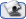 